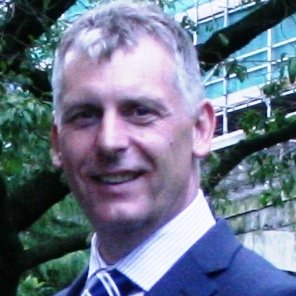 Ken Horne MScIndependent Multilateral Technology & Well Construction Specialist.Ken has worked in the O&G industry for over 30 years.  The last 22 years have been providing multilateral well construction and complex completion interface support and specialist knowledge to operators worldwide.  As a subject matter expert, Ken provides training, planning and operational support to oil companies at all levels from graduate engineers to board level committees bringing decades of multilateral well construction experience to the table to support with decision making, after action reviews and to reduce the well planning and preparation time.Ken commenced his career in the O&G industry as a slick line operative which was a perfect platform for learning live well intervention techniques and becoming familiar with various well completion designs and equipment. In due course he accepted an opportunity to move into an onshore supervisory workshop role with a specialist completion, casing and liner torque turn make up and pressure test facility.  This role involved working with downhole equipment from almost all of all oil field equipment suppliers which is where he gained his detailed knowledge and experience of wireline tools, completion equipment and liner components before moving offshore once again with AVA who were one of the most innovative completion equipment design and manufacturers of the 90s.  In time through acquisition, AVA became part of Dresser Industries who also owned Sperry Sun.In the mid 1990s Sperry Sun brought to market their first commercial incarnation of their casing and liner multilateral junction systems and this was an opportunity for Ken as part of Dresser industries, to get involved in multilateral well construction supporting Sperry Sun in Europe and West Africa to design and develop completion equipment and systems to interface with the new junction designs.Having spent time as part of the global evolution of multilateral systems, it was inevitable that an operator would offer Ken an opportunity to join their team to bring his knowledge of multilateral technologies to their field development programme in the North Sea.  This was his first consultancy contract with Total UK in 1998.Over the past 19 years as an independent consultant, Ken has worked for many Oil & Gas companies such as BP, RWE, Xcite Energy, Husky, Chevron, Total, CNR, BG, PetroSA, EnQuest, Maurel & Prom, Maersk UK, Rhein Petroleum and Fairfield Energy Limited. Ken will reduce the learning curve within your company and fast track your multilateral equipment and methods education whilst supporting the planning and preparation for any multilateral well application. Some of the services offered:Assist with equipment and operational failure analysis of multilateral well equipment and procedures.Participation with project risk reviews and technical limits sessions.Provide technical teaching and coaching on multilateral well design and best practises.Multilateral tender preparation, tender model answer preparation and tender review analysis.Prepare System Integration Test programmes and proceduresWitness Systems Integration Test and equipment qualification and integration testing.Prepare procedures and programmes for constructing new multilateral wells and interventions to existing wells.Provide onsite and remote technical support during multilateral well construction.Provide onsite inspection of equipment and sub assembly make up and testing prior to loading and shipping.Provide inspection and witnessing of redressing of back up multilateral equipment and preparation for storage.Assistance with presentations to project partners and senior management review boards.Ken can guide you through the maze of multilateral systems and as an independent specialist he will evaluate your needs and assist you make the right choices faster. 